AIR TRAFFIC AND NAVIGATION SERVICES SOC. LTDREPUBLIC OF SOUTH AFRICA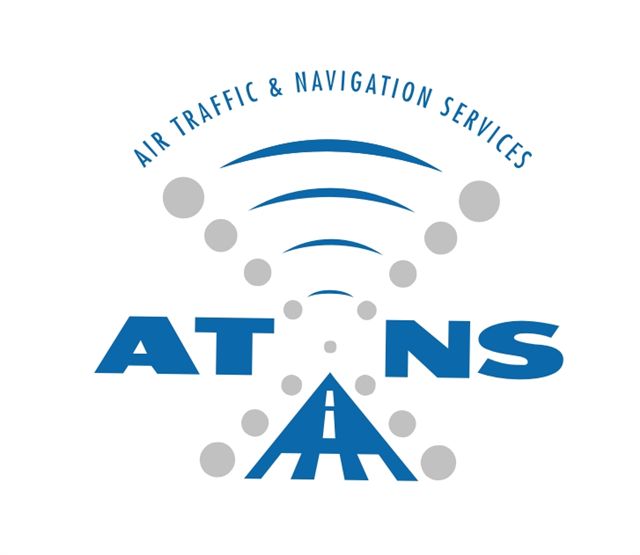 REQUEST FOR PROPOSAL: ATNS/EP/RFP054/22.23/CAFSAT VSAT TERMINALAPPOINTMENT OF A SERVICE PROVIDER FOR DESIGN, SUPPLY, INSTALLATION, TESTING AND COMMISSIONING OF VSAT TERMINAL AT THE NEW LUANDA AIRPORT.VOLUME 4LOGISTIC SUPPORT REQUIREMENTSNOVEMBER 2022The information contained within this document is confidential to ATNS in all respects and it is hereby acknowledged that the information as provided shall only be used for the preparation of a response to this document.  The information furnished will not be used for any other purpose than stated and that the information will not directly or indirectly, by agent, employee or representative, be disclosed either in whole or in part, to any other third party without the express written consent by the Company or its representativeATA	ATNS Training AcademyATC	Air Traffic ControlATNS	Air Traffic and Navigation Services State Owned Company LimitedATNS HO	Air Traffic and Navigation Services State Owned Company Limited Head OfficeATS	Air Traffic ServicesATSU	Air Traffic Services UnitBITE	Built in Test EquipmentCAA	Civil Aviation AuthorityCDRL	Contract Data Requirement ListCMP	Configuration Management PlanCSCI	Computer Software Configuration ItemCOTS	Commercially off-the shelfEAM	Enterprise Asset ManagementDP	Documentation PlanDME	Distance Measuring EquipmentET	Engineering TechnicianFABL	Bloemfontein Control CentreFACT	Cape Town Control CentreFAOR	Johannesburg Control CentreFAPE	Port Elizabeth Control CentreFAT	Factory Acceptance TestFIR	Flight Information RegionFRC	Fault Reporting CentreHAT	Hardware Acceptance TestICAO	International Civil Aviation OrganizationICD	Interface Control DocumentILS	Integrated Logistic SupportLAN	Local Area NetworkLCC	Life Cycle CostingLRU	Line Replacement UnitLS	Logistic SupportLSA	Logistic Support AnalysisLSAP	Logistic Support Analysis Plan LSIP	Logistic Support Implementation Plan LSP	Logistic Support PlanLSPP	Logistic Support Program PlanMAS	Minimum Acceptable ServiceMDT	Mean Down TimeMMS	Maintenance Management SystemMTBF	Mean Time Between FailuresMTTR	Mean Time To RepairOEM	Original Equipment ManufacturerOJT	On the Job TrainingOJTI	On-the-Job Training InstructorPC	Personal ComputerPHS&T	Packaging, Handling, Storage and TransportationRAM/RMA	Reliability, Availability and MaintainabilityRAMPP	Reliability, Availability and Maintainability Program PlanRCMS	Remote Control and Monitoring SystemRF	Radio FrequencyRFT	Request For TenderSAAF	South African Air ForceSAT	Site Acceptance TestSAN	Storage Area NetworkSLA	Service Level AgreementSME	Subject Matter ExpectSP	Spares PlanSSR	Software Support ReportSSS	System Support SuiteTEP	Test Equipment PlanTP	Training PlanURS	User Requirement StatementWAN	Wide Area NetworkAvailabilityThe measure of a hardware or software system, subsystem or equipment operational time represented by a ratio of total actual functional time over the total time it is required or expected to function. The availability will be measured and expressed as a percentage.MTBFA measure of the reliability of repairable hardware or software system, subsystem or equipment items, represented by the number of functional life units measured in hours, during which all hardware or software system, subsystem or equipment perform within their specified limits in a given period of time.MTTRA measure of the maintainability, of repairable hardware or software system, subsystem or equipment items, represented by the average (mean) time measured in hours to repair or restore a failed component of a hardware or software system, subsystem or equipment.ReliabilityIt is the ability of a hardware or software system, subsystem or equipment to consistently perform according to its specifications over a specified period of time.  Reliability is determined by the measure of how often an item fails in a given period of time expressed in terms of (MTBF).INTRODUCTIONThis document defines the basic and minimum integrated logistic support (ILS) requirements for the supply, installation and commissioning  of the CAFSAT VSAT Terminal/System that will be deployed in Angola, Luanda, at the new Luanda airport - Dr. Antonio Agostinho Neto Internacional Airport.  Overview of the Logistics Support implementation phasesThe Integrated Logistics Support implementation will run over a course of three (3) phases, that is, Development phase 1A (Submission of Tender); Development phase 1B (Contract award); Implementation phase 2 and Warranty phase 3.In responding to this tender, Bidders are required to deliver all the documents/plans listed in column 1 of Table1 [Phase 1A – Development column (Submission of Tender)]. The deliverables of each phase will result in the achievement of the following milestones:Phase 1A – Submission of TenderPhase 1B – Contract awardPhase 2 – Site Acceptance TestPhase 3 - Final System AcceptanceTable 1 – LS Required Documentation/plansLOGISTICS MAINTENANCE AND SUPPORT CONCEPTThe Luanda (ENANA) Technical Personnel will continue maintaining this new CAFSAT VSAT Terminal in a similar manner as the current terminal at the “old Airport” (FNLU).GENERAL INSTRUCTIONS TO BIDDERSThe Bidder shall submit all responses, diagrams, project management documentation and drawings according to the GENERAL INFORMATION AND INSTRUCTIONS TO BIDDERS document and in the English language.To assist Bidders only, each paragraph or article has been appended throughout with the letters “(M)”, “(D)”, “(O)” or “(I)”, to indicate whether the requirement is Mandatory, Desirable, Optional or for Information only.ALL RESPONSES TO THE REQUIREMENTS IN THIS DOCUMENT SHALL BE PROVIDED AS FOLLOWS:BIDDERS SHALL RESPOND IN FULL TO EACH ITEM IN THE FORMAT PROVIDED AND REFERENCES (CHAPTER, SECTION, PAGE NUMBER, PARAGRAPH NUMBER) TO DOCUMENTS AND RELEVANT INFORMATION SUPPORTING THE RESPONSES SHALL BE INDICATED IN THE SPACE PROVIDED. THIS INFORMATION WILL BE THE ONLY RESPONSE USED FOR THE EVALUATION AND ASSESSMENT.Responses, provided in the space allowed, that are not clear or inadequate or the lack thereof shall be interpreted as “Not Compliant” even though the compliance column is declared as “Comply” and/or the Bidder’s offer meets the requirement.  Bidder’s shall ensure that each response correctly addresses the requirement stated. Responses not addressing the requirement of the specific paragraph shall be interpreted as “Not Compliant”.Bidder’s shall declare their compliance to each and every paragraph of this document in the column labelled “Compliance”. Bids will be evaluated as follows:C:	fully compliant		=	2 points:PC:	partly compliant		=	1 point;NC:	not compliant		=	0 points.Noted:	Noted and accepted (applicable to paragraphs marked as “I”, not containing requirements)Bidder’s shall, for paragraphs declared “PC” or “NC”, include a statement as to the nature of the variation and may additionally supply supporting information in the space provided to demonstrate how the proposal meets the needs of ATNS.Paragraphs marked “(M)”, indicates that the requirement is mandatory and proposals that do not comply with the requirement shall be disqualified for further evaluation.Paragraphs marked “(D)”, indicates that the requirement is desirable, and the Bidder is expected to declare their level of compliance, formal response and reference supporting documents.Paragraphs marked “(I)”, indicates that the requirement is for information, however the Bidder is still expected to respond and provide information if requested. Any information gathered herein may form part of the contractual terms.Paragraphs marked “(O)”, indicates that the requirement is optional, and the Bidder may decide how to respond.PHASE 1: DEVELOPMENT PHASEDuring this first phase, the overall support programme and most of the support elements shall be developed and documented. (I)Terminal/System Performance Requirements[ANNUAL TERMINAL AVAILABILITY] - Using the inherent individual component Reliability statistics, for all series/parallel combinations of the overall CAFSAT VSAT Terminal, the Bidder shall indicate their proposed System Availability figure [%], over a period of a year. The Bidder shall clearly indicate all their calculations. (D)[MAXIMUM NUMBER OF TERMINAL FAILURES PER ANNUM] – Using the inherent individual component Reliability statistics, the Bidder shall indicate their proposed maximum number of terminal failures, over a period of a year. The Bidder shall clearly indicate all their calculations.  (D)[TERMINAL/SYSTEM PERFORMANCE REQUIREMENTS PLAN] – The Bidder shall provide this document, detailing how both the 4.1 [A] & [B] requirements above shall be fully achieved, for a minimum of three (3) years. (D)SUPPORT CONCEPTTo achieve the system performance requirements stated in Section 4.1 above, the Bidder shall provide a detailed proposal covering the following. Spare PartsThe Bidder shall ensure that all Spare Parts listed in the Equipment List (Volume 2) shall be provided in their proposal. (D)Based on their expertise, the Bidder shall identify Spare Parts that are excluded in the Equipment List (Volume 2) and shall ensure that such additional Spare Parts are provided in their proposal, such that all the Terminal components are catered for. The Bidder shall recommend quantities of these additional Spare Parts, such that they shall support the Terminal for about 3 years. (D)Some Terminal components (plus their associated Spare Parts) may be obsolete or possess inferior Reliability statistics. The Bidder is required to propose alternate newer components that are of superior Reliability/performance and are backward compatible. (D)DocumentationThe Bidder shall deliver System Installation Manual(s). (D)The Bidder shall deliver System Maintenance Manual(s). (D)The Bidder shall deliver System Operation Manual(s). (D)The Bidder shall provide any other relevant VSAT Terminal documents that they propose. (D)The Bidder shall, prior to the commencement of the warranty, ensure that all documentation reflects the true configuration of the As-Built CAFSAT VSAT System/Terminal. the serial numbers of all the system components/LRUs must be recorded on the terminal As-Built document(s). (D)The Bidder shall supply a full AS-Built documentation consisting of the following as a minimum:Equipment Specification/ Data Sheets. (D)Device and system verification sign-off sheets (D)OEM and COTS Documentation [to be provided on all relevant equipment] (D)Software and Firmware configurations (D)Design drawings (D)Power consumptions (D)List of cables and markings (D)Interface(s) documentation with drawings (D)Package Handling Storage and Transport Plan (PHS&TP)The Bidder shall deliver a Package Handling Storage and Transport Plan that addresses the requirements for the shipping and dispatch of items for supply, installation and repair between end-user and the supplier, as well as special storage and handling requirements. (D)The Bidder shall be responsible for the provision of all PHS&T instructions, procedures and initial packaging material. (D)All Packaging material shall be re-usable or recyclable. All Preservation material required shall be included here. (D)Configuration Management Plan (CMP)The Bidder shall deliver a Configuration Management Plan to identify the configuration and control actions and procedures necessary for the configuration management of the equipment and documentation for the VSAT Terminal/System(D)The CMP shall make provision of the procedures and ensure that there are backups of all the changes implemented during the Warranty. (D)The Bidder shall remain responsible for the system configuration management until the end of the Warranty. (D)Any changes to the repaired units shall be recorded and client be formally advised of the new configuration status. (D)At the end of the Warranty, the client will take over the responsibility of Configuration management on the installed system. (D)PHASE 2: IMPLEMENTATION PHASEThe provision of the deliverables mentioned below must be provided in this phase. (D)Delivery of all Phase 1 DocumentationDelivery of Spare PartsPHASE 3 - VALIDATION PHASEWARRANTYThe warranty shall start from the successful SAT date, ending two (2) years after the SAT.. (D)The warranty shall cover all system repairs and replacements/upgrade of hardware, software and firmware corrections and/or modifications (including those of the complete turnkey solution). The warranty shall also cover the correction of any other system failures/errors not detected during FAT & SAT. (D)During the warranty, the Angola/ENANA technical personnel (assisted by the ATNS VSAT Department) will maintain the system as per the Phases 1 and 2 deliverables, but, under the accountability of the Contractor. (D)All the Phase 1 and 2 deliverables shall be validated by both ATNS and the Contractor. (D)During the warranty, any identified deficiencies on the Phase 1 and 2 deliverables, shall be corrected at the cost of the Contractor. (D)During the warranty, the Contractor shall produce final updates and publication of all Phase 1 documentation. (D)During the two (2) year warranty period, the Contractor shall measure the system/terminal performance (availability/reliability), as stipulated in requirements “4.1 [A], [B] & [C]” above. The Contractor shall provide a detailed report on the system performance requirements, monthly.. (D)As per requirement “7 [D]” above, the Contractor shall evaluate the system/terminal failures reports monthly (during the 2-year warranty), identify deficiencies, and implement corrective measures. . (D)--- END OF VOLUME 4 ---TABLE OF CONTENTSABBREVIATIONSGLOSSARY OF TERMSPHASE 1A -DEVELOPMENT (Submission of Tender)PHASE 1B - DEVELOPMENT (Contract award)PHASE 2 – IMPLEMENTATION (SAT)PHASE 3 - EVALUATION/2-Year Warranty (Final System Acceptance)Terminal/System Performance Requirements Plan - DraftSystem Installation Manual(s) - DraftSystem Maintenance Manual(s) - DraftSystem Operation Manual(s) – DraftAs-Built Documentation – DraftPHS&T Plan – DraftCMP – DraftReview and First Publication (Issue 1) of the following documents, before Contract award:Terminal Performance Requirements Plan – Issue 1 System Installation Manual(s)  - Issue 1System Maintenance Manual(s) – Issue 1System Operation Manual(s) – Issue 1As-Built Documentation – Issue 1PHS&T Plan – Issue 1CMP – Issue 1Delivery of all Phase 1 DocumentationDelivery of Spare PartsTerminal Performance (RAM) Verification Identification of Terminal Performance Deficiencies Correction of Terminal Performance DeficienciesFinal updates; publication and acceptance of all Phase 1 DocumentationCOMPLIANCE (C/PC/NC/NOTED)[INSERT FULL RESPONSE FOR EVALUATION HERE][INSERT FULL RESPONSE FOR EVALUATION HERE][INSERT REFERENCE TO ADDITIONAL INFORMATION HERE][INSERT REFERENCE TO ADDITIONAL INFORMATION HERE]COMPLIANCE (C/PC/NC/NOTED)[INSERT FULL RESPONSE FOR EVALUATION HERE][INSERT FULL RESPONSE FOR EVALUATION HERE][INSERT REFERENCE TO ADDITIONAL INFORMATION HERE][INSERT REFERENCE TO ADDITIONAL INFORMATION HERE]COMPLIANCE (C/PC/NC/NOTED)[INSERT FULL RESPONSE FOR EVALUATION HERE][INSERT FULL RESPONSE FOR EVALUATION HERE][INSERT REFERENCE TO ADDITIONAL INFORMATION HERE][INSERT REFERENCE TO ADDITIONAL INFORMATION HERE]COMPLIANCE (C/PC/NC/NOTED)[INSERT FULL RESPONSE FOR EVALUATION HERE][INSERT FULL RESPONSE FOR EVALUATION HERE][INSERT REFERENCE TO ADDITIONAL INFORMATION HERE][INSERT REFERENCE TO ADDITIONAL INFORMATION HERE]COMPLIANCE (C/PC/NC/NOTED)[INSERT FULL RESPONSE FOR EVALUATION HERE][INSERT FULL RESPONSE FOR EVALUATION HERE][INSERT REFERENCE TO ADDITIONAL INFORMATION HERE][INSERT REFERENCE TO ADDITIONAL INFORMATION HERE]COMPLIANCE (C/PC/NC/NOTED)[INSERT FULL RESPONSE FOR EVALUATION HERE][INSERT FULL RESPONSE FOR EVALUATION HERE][INSERT REFERENCE TO ADDITIONAL INFORMATION HERE][INSERT REFERENCE TO ADDITIONAL INFORMATION HERE]COMPLIANCE (C/PC/NC/NOTED)[INSERT FULL RESPONSE FOR EVALUATION HERE][INSERT FULL RESPONSE FOR EVALUATION HERE][INSERT REFERENCE TO ADDITIONAL INFORMATION HERE][INSERT REFERENCE TO ADDITIONAL INFORMATION HERE]COMPLIANCE (C/PC/NC/NOTED)[INSERT FULL RESPONSE FOR EVALUATION HERE][INSERT FULL RESPONSE FOR EVALUATION HERE][INSERT REFERENCE TO ADDITIONAL INFORMATION HERE][INSERT REFERENCE TO ADDITIONAL INFORMATION HERE]COMPLIANCE (C/PC/NC/NOTED)[INSERT FULL RESPONSE FOR EVALUATION HERE][INSERT FULL RESPONSE FOR EVALUATION HERE][INSERT REFERENCE TO ADDITIONAL INFORMATION HERE][INSERT REFERENCE TO ADDITIONAL INFORMATION HERE]COMPLIANCE (C/PC/NC/NOTED)[INSERT FULL RESPONSE FOR EVALUATION HERE][INSERT FULL RESPONSE FOR EVALUATION HERE][INSERT REFERENCE TO ADDITIONAL INFORMATION HERE][INSERT REFERENCE TO ADDITIONAL INFORMATION HERE]COMPLIANCE (C/PC/NC/NOTED)[INSERT FULL RESPONSE FOR EVALUATION HERE][INSERT FULL RESPONSE FOR EVALUATION HERE][INSERT REFERENCE TO ADDITIONAL INFORMATION HERE][INSERT REFERENCE TO ADDITIONAL INFORMATION HERE]COMPLIANCE (C/PC/NC/NOTED)[INSERT FULL RESPONSE FOR EVALUATION HERE][INSERT FULL RESPONSE FOR EVALUATION HERE][INSERT REFERENCE TO ADDITIONAL INFORMATION HERE][INSERT REFERENCE TO ADDITIONAL INFORMATION HERE]COMPLIANCE (C/PC/NC/NOTED)[INSERT FULL RESPONSE FOR EVALUATION HERE][INSERT FULL RESPONSE FOR EVALUATION HERE][INSERT REFERENCE TO ADDITIONAL INFORMATION HERE][INSERT REFERENCE TO ADDITIONAL INFORMATION HERE]COMPLIANCE (C/PC/NC/NOTED)[INSERT FULL RESPONSE FOR EVALUATION HERE][INSERT FULL RESPONSE FOR EVALUATION HERE][INSERT REFERENCE TO ADDITIONAL INFORMATION HERE][INSERT REFERENCE TO ADDITIONAL INFORMATION HERE]COMPLIANCE (C/PC/NC/NOTED)[INSERT FULL RESPONSE FOR EVALUATION HERE][INSERT FULL RESPONSE FOR EVALUATION HERE][INSERT REFERENCE TO ADDITIONAL INFORMATION HERE][INSERT REFERENCE TO ADDITIONAL INFORMATION HERE]COMPLIANCE (C/PC/NC/NOTED)[INSERT FULL RESPONSE FOR EVALUATION HERE][INSERT FULL RESPONSE FOR EVALUATION HERE][INSERT REFERENCE TO ADDITIONAL INFORMATION HERE][INSERT REFERENCE TO ADDITIONAL INFORMATION HERE]COMPLIANCE (C/PC/NC/NOTED)[INSERT FULL RESPONSE FOR EVALUATION HERE][INSERT FULL RESPONSE FOR EVALUATION HERE][INSERT REFERENCE TO ADDITIONAL INFORMATION HERE][INSERT REFERENCE TO ADDITIONAL INFORMATION HERE]COMPLIANCE (C/PC/NC/NOTED)[INSERT FULL RESPONSE FOR EVALUATION HERE][INSERT FULL RESPONSE FOR EVALUATION HERE][INSERT REFERENCE TO ADDITIONAL INFORMATION HERE][INSERT REFERENCE TO ADDITIONAL INFORMATION HERE]COMPLIANCE (C/PC/NC/NOTED)[INSERT FULL RESPONSE FOR EVALUATION HERE][INSERT FULL RESPONSE FOR EVALUATION HERE][INSERT REFERENCE TO ADDITIONAL INFORMATION HERE][INSERT REFERENCE TO ADDITIONAL INFORMATION HERE]COMPLIANCE (C/PC/NC/NOTED)[INSERT FULL RESPONSE FOR EVALUATION HERE][INSERT FULL RESPONSE FOR EVALUATION HERE][INSERT REFERENCE TO ADDITIONAL INFORMATION HERE][INSERT REFERENCE TO ADDITIONAL INFORMATION HERE]COMPLIANCE (C/PC/NC/NOTED)[INSERT FULL RESPONSE FOR EVALUATION HERE][INSERT FULL RESPONSE FOR EVALUATION HERE][INSERT REFERENCE TO ADDITIONAL INFORMATION HERE][INSERT REFERENCE TO ADDITIONAL INFORMATION HERE]COMPLIANCE (C/PC/NC/NOTED)[INSERT FULL RESPONSE FOR EVALUATION HERE][INSERT FULL RESPONSE FOR EVALUATION HERE][INSERT REFERENCE TO ADDITIONAL INFORMATION HERE][INSERT REFERENCE TO ADDITIONAL INFORMATION HERE]COMPLIANCE (C/PC/NC/NOTED)[INSERT FULL RESPONSE FOR EVALUATION HERE][INSERT FULL RESPONSE FOR EVALUATION HERE][INSERT REFERENCE TO ADDITIONAL INFORMATION HERE][INSERT REFERENCE TO ADDITIONAL INFORMATION HERE]COMPLIANCE (C/PC/NC/NOTED)[INSERT FULL RESPONSE FOR EVALUATION HERE][INSERT FULL RESPONSE FOR EVALUATION HERE][INSERT REFERENCE TO ADDITIONAL INFORMATION HERE][INSERT REFERENCE TO ADDITIONAL INFORMATION HERE]COMPLIANCE (C/PC/NC/NOTED)[INSERT FULL RESPONSE FOR EVALUATION HERE][INSERT FULL RESPONSE FOR EVALUATION HERE][INSERT REFERENCE TO ADDITIONAL INFORMATION HERE][INSERT REFERENCE TO ADDITIONAL INFORMATION HERE]COMPLIANCE (C/PC/NC/NOTED)[INSERT FULL RESPONSE FOR EVALUATION HERE][INSERT FULL RESPONSE FOR EVALUATION HERE][INSERT REFERENCE TO ADDITIONAL INFORMATION HERE][INSERT REFERENCE TO ADDITIONAL INFORMATION HERE]COMPLIANCE (C/PC/NC/NOTED)[INSERT FULL RESPONSE FOR EVALUATION HERE][INSERT FULL RESPONSE FOR EVALUATION HERE][INSERT REFERENCE TO ADDITIONAL INFORMATION HERE][INSERT REFERENCE TO ADDITIONAL INFORMATION HERE]COMPLIANCE (C/PC/NC/NOTED)[INSERT FULL RESPONSE FOR EVALUATION HERE][INSERT FULL RESPONSE FOR EVALUATION HERE][INSERT REFERENCE TO ADDITIONAL INFORMATION HERE][INSERT REFERENCE TO ADDITIONAL INFORMATION HERE]COMPLIANCE (C/PC/NC/NOTED)[INSERT FULL RESPONSE FOR EVALUATION HERE][INSERT FULL RESPONSE FOR EVALUATION HERE][INSERT REFERENCE TO ADDITIONAL INFORMATION HERE][INSERT REFERENCE TO ADDITIONAL INFORMATION HERE]COMPLIANCE (C/PC/NC/NOTED)[INSERT FULL RESPONSE FOR EVALUATION HERE][INSERT FULL RESPONSE FOR EVALUATION HERE][INSERT REFERENCE TO ADDITIONAL INFORMATION HERE][INSERT REFERENCE TO ADDITIONAL INFORMATION HERE]COMPLIANCE (C/PC/NC/NOTED)[INSERT FULL RESPONSE FOR EVALUATION HERE][INSERT FULL RESPONSE FOR EVALUATION HERE][INSERT REFERENCE TO ADDITIONAL INFORMATION HERE][INSERT REFERENCE TO ADDITIONAL INFORMATION HERE]COMPLIANCE (C/PC/NC/NOTED)[INSERT FULL RESPONSE FOR EVALUATION HERE][INSERT FULL RESPONSE FOR EVALUATION HERE][INSERT REFERENCE TO ADDITIONAL INFORMATION HERE][INSERT REFERENCE TO ADDITIONAL INFORMATION HERE]COMPLIANCE (C/PC/NC/NOTED)[INSERT FULL RESPONSE FOR EVALUATION HERE][INSERT FULL RESPONSE FOR EVALUATION HERE][INSERT REFERENCE TO ADDITIONAL INFORMATION HERE][INSERT REFERENCE TO ADDITIONAL INFORMATION HERE]COMPLIANCE (C/PC/NC/NOTED)[INSERT FULL RESPONSE FOR EVALUATION HERE][INSERT FULL RESPONSE FOR EVALUATION HERE][INSERT REFERENCE TO ADDITIONAL INFORMATION HERE][INSERT REFERENCE TO ADDITIONAL INFORMATION HERE]COMPLIANCE (C/PC/NC/NOTED)[INSERT FULL RESPONSE FOR EVALUATION HERE][INSERT FULL RESPONSE FOR EVALUATION HERE][INSERT REFERENCE TO ADDITIONAL INFORMATION HERE][INSERT REFERENCE TO ADDITIONAL INFORMATION HERE]COMPLIANCE (C/PC/NC/NOTED)[INSERT FULL RESPONSE FOR EVALUATION HERE][INSERT FULL RESPONSE FOR EVALUATION HERE][INSERT REFERENCE TO ADDITIONAL INFORMATION HERE][INSERT REFERENCE TO ADDITIONAL INFORMATION HERE]